Project Execution PlanTemplate and GuideVersion 1.1, April 2008This guide is intended to be read in conjunction with the following template for the development of a Project Execution Plan. As such the Guide should be removed from the front of the final document. Templates for a large range of other project management documents are available at www.egovernment.tas.gov.au.. What is a Project Execution Plan?The Project Execution Plan is the ‘road map’ used by the Project Team to deliver the agreed project outputs.  It outlines the responsibilities of the Project Team and key stakeholders.Why would you develop a Project Execution Plan?A Project Execution Plan is developed to expand on the Project Business Plan by specifying the day-to-day (operational) management procedures and control plans including:detailed project plans;resource schedules;quality procedures;reporting procedures;product purchasing and development plans;risk management planning; andproject budgets.The document enables those completing the tasks/activities in the project to deliver the expected results, as per the agreed Project Business Plan.When would you develop a Project Execution Plan?Approval to proceed to develop a Project Execution Plan is usually obtained from the acceptance or approval of a preceding stage such as a Project Proposal or Project Business Plan.  The Project Execution Plan expands the proposals developed in these documents in order to:document the day-to-day (operational) management and control activities to be undertaken by the Project Team; andgain acceptance by the Project Sponsor to the suitability of these activities.What you need before you start:Agreement to proceed with the development of the Project Execution Plan from the Project Sponsor.Knowledge and understanding of developing detailed project plans, quality plans, implementation and delivery plans, resource scheduling, risk management planning and financial planning.Knowledge and understanding of the Key Elements, as outlined in the Tasmanian Government Project Management Guidelines.Also Advisable:Any of the following documents - Strategic Information Systems Plan, Project Proposal, Process Review Report or Feasibility Study.Departmental Project Management Guidelines.Integration Process:Any endorsed documents (for example a Project Proposal, Project Business Case or Project Business Plan) should be utilised to populate the Project Execution Plan.   This information, along with any gaps, then provides a basis for further discussion, clarification and confirmation of the project scope.It should be noted that development of the Project Execution Plan is not a static process, and that all aspects described in the Execution Plan must be re-examined many times over the life of the project, particularly where a great deal of change is involved. This iterative development should involve the Project Manager and Project Team. The key is to obtain clear sign-off where scope changes are required during the life of the project.What you will have when you are finished:A completed Project Execution Plan that is ready for acceptance by the Project Sponsor or Proposer.How to use this template:The template contains sections which are either optional or can be developed at a number of levels of detail depending upon individual need. All documents developed based on this template should include an appropriate acknowledgement.A number of different text styles have been used within the template, as follows:Text in blue italics is intended to provide a guide as to the kind of information that can be included in a section and to what types of projects it might be applicable.Text in normal font is intended as examples.Text enclosed in <angle brackets> is intended to be replaced by whatever it is describing.Where to Get Additional HelpProject Management tools and resources that can assist you through each step in your project are available at www.egovernment.tas.gov.auChecklistHave you remembered to remove:The versioning statement from the front cover of your document?This guide and checklist from the front of your document?All blue italic instructional text and <prescriptive text enclosed in angle brackets> within the template?Document Acceptance and Release NoticeThis document is Version <n.n> Date:,dd-mm-yyyy> of the <Project Title> Project Execution Plan.The Project Execution Plan is a managed document. For identification of amendments each page contains a release number and a page number. Changes will only be issued as complete replacement. Recipients should remove superseded versions from circulation. This document is authorised for release once all signatures have been obtained.Document Development HistoryBuild Status:Amendments in this Release:Distribution:Table of Contents1 Introduction	131.1 Document Purpose	131.2 Intended Audience	131.3 Project Outputs	141.4 Scope of Work	142 Management Plan	152.1 Management	152.1.1 Introduction	152.1.2 Sub-Project Management	152.1.3 Reference Groups	152.1.4 Consultants	152.1.5 Working Parties	152.2 Status Reporting	162.3 Risk Management	162.3.1 Risk Assessment	162.3.2 Failure to Deliver	172.3.3 Acceptance and Review Periods	172.3.4 Issues	172.3.5 Non-availability of Resources	182.4 Provision of Facilities and Equipment	182.5 Skills and Resource Requirements	182.5.1 Skills and Resources	182.5.2 Training	192.6 Configuration Management	192.6.1 Change Control	192.6.2 Problem Reporting and Resolution	192.6.3 Incident Reporting	202.6.4 Issues Management	202.7 Confidentiality	202.8 Output Review and Acceptance	202.9 Updating this Plan	203 Quality Plan	213.1 Introduction	213.2 Methodologies and Standards	213.3 Development Environment	213.4 Inspection, Measuring and Test Equipment	223.5 Development Cycle	223.6 Outputs to be Developed	223.7 Project Evaluation	223.8 Records	233.8.1 Record Keeping	233.8.2 Records Required by <Business Owner>	243.8.3 Retention of Records	244 Purchasing Plan	254.1 Purchasing Specification	254.2 Selection of Suppliers	254.3 Subcontractor Management	264.4 Inspection and Testing of Purchased Goods & Services	264.5 Records Required	265 Development Plan	275.1 Design and Development Activities	275.2 Organisation and Staffing	275.3 Design Methodology	275.4 Design Input	275.5 Design Output	285.6 Inspection and Review	285.7 Approval and Acceptance	285.8 Authorisation and Distribution	285.9 Updating and Changing	296 Test Plan	306.1 Introduction	306.2 Unit Testing	306.3 System and Integration Testing	306.3.1 Approach	306.3.2 Review	316.4 Acceptance Testing	316.4.1 Approach	316.4.2 Review	316.5 Certification of Test Results	317 Implementation and Delivery Plan	327.1 Implementation	327.2 Handling, Packing, Marking and Delivery	328 Output Management Plan	338.1 Output Register	338.2 Output Identification and Traceability	348.3 Version Control	348.4 Maintenance of Libraries	348.4.1 Migration	348.4.2 Backup	348.5 Non-conforming Output	359 Maintenance Plan	3610 Project Evaluation Review(s)	3711 Project Plan	3811.1 Overall Project Plan	3812 Appendices	39Appendix A: Name of Appendix	41IntroductionDocument PurposeDepending on the size and complexity of the project, the need for multiple Project Execution Plans (PEPs) for the Project may arise.  Examples include where separate Project Teams are developing specific outputs for different business areas (i.e. as sub-projects).The Project Execution Plan (PEP) is the operational document for the project.  It is owned, maintained and utilised by the Project Manager and Project Team to support the delivery of the agreed project outputs.The PEP is the responsibility of the Project Manager and is the ‘road map’ enabling the effective day-to-day (operational) management and control of the project.The PEP expands on the Project Business Plan which is the approved plan describing ‘what’ will happen in the project.  The PEP details ‘how’ the Project Team will carry out their tasks/activities to ensure that the ‘what’ will occur.  The document provides new Project Team members, or a new Project Manager with the ability to start during a project, and continue to perform the project’s activities in a consistent manner.The document should be reviewed and amended to meet changed conditions during the project’s life span.Intended AudienceClearly identify the intended audience of this document, as it may include key representatives from the business area(s), and other stakeholders who will be impacted by the planned outputs.State any assumptions regarding the document up front that may assist the reader, for example:Knowledge of the project and a basic understanding of project management principles and practices is assumed;As the document proceeds through a series of iterations during the life of the project (e.g. after each phase), its structure, emphasis and intended audience may change.Project OutputsDescribe specifically the project’s outputs.Table  : <Project Title> OutputsScope of WorkBriefly summarise the scope of the work involved in the project as defined in the Project Business Plan.Table  : Project Name Scope of WorkManagement PlanManagementThis section may be covered by a reference to the Project’s governance structure, i.e. management roles, functions and responsibilities that are defined within Section <X> and Appendix <X> of the Project Business Plan.The project will be managed by <Name, Title> who is the Project Manager.  The Project Manager is responsible to the Project Sponsor <Name, Title> for the delivery of the agreed project outputs.The sub-headings under section 2.1 (2.1.1 – 2.1.5) may not be required if the above content is adequately covered in the Project Business Plan.IntroductionThis section expands the operational management of the <Project Title> Project, as defined within the Project Business Plan.Sub-Project ManagementDefine the operational management of the sub- projects if this has not already been defined within the Project Business Plan.Reference GroupsDetail any specific reference groups (i.e. function, objectives, membership etc) that are required and have not been defined in the Project Business Plan.ConsultantsDetail any consultancies (i.e. function, time frame, objectives, management, reporting etc) that are required and have not been defined in the Project Business Plan.Working PartiesDetail any specific working parties (i.e. function, responsibilities, time frame, objectives, membership etc) that are required and have not been defined in the Project Business Plan.Status ReportingDescribe the provision of project reporting requirements (e.g. content, frequency, audience etc) for the following (if not defined in the Project Business Plan):Project ManagerReference GroupsConsultantsWorking PartiesQuality ConsultantsCross reference the above reporting requirements with status reporting in the Project Business Plan so as not to duplicate.Clearly define the purpose, content and frequency of project status reports.  The following is a generic guide to minimum requirements:the status of the project, which includes monitoring of milestones and budget:for the last reporting period;for the next reporting period;for the remaining period of the project.an issues report (including areas of concern, specific problems, and any action that needs to be taken); anda risk management report (which will specify any changes to the risks identified and the strategies put in place to manage them).Risk ManagementAll projects require on-going risk analysis to be undertaken regularly throughout the life of the project.  Analysis should be undertaken with the critical stakeholders.If appropriate, describe how risk management will be conducted.  Refer to the Tasmanian Government Project Management Guidelines that contain a section on risk management.Risk assessment and management strategy working documents may be attached as an appendix.Risk AssessmentThe Project Manager is responsible for:Scheduling and performing risk assessment and developing strategies to manage those risks for each phase of the project as identified within the Project Business Plan.Providing a risk review within status reports to the Steering Committee, which will specify any changes to the risks identified during each phase of the project and the strategies adopted to manage them.Provide details of the following:where the results of each risk assessment will be retained;the frequency of risk assessment;who will be involved in the risk assessment;how the risk assessments will be conducted;what will trigger the implementation of the risk  mitigation strategies;how the effectiveness of risk mitigations strategies will be monitored; andthe approval mechanism for risk mitigation strategies e.g. Steering Committee approval.Failure to DeliverIn the event of the project suffering slippage of greater that <eg. one month> then the project schedule and outputs to be delivered shall be reviewed by the Business Owners, Project Sponsor and the Project Manager.  The Project Manager shall inform the Steering Committee of the situation and recommend the course of action to be followed.  Agreement on how to proceed shall be negotiated by the Project Manager and Steering Committee.Acceptance and Review PeriodsAll review and acceptances shall be completed within <eg. ten working days> of the output being handed to <Project Sponsor name, title>.Should any agreed review period not be met and, in the opinion of the Project Manager, the project is unable to proceed the schedule shall be revisited.  Any adjustments for the time lost should be negotiated by the Project Manager with all affected parties.IssuesWhen issues arise which must be resolved between the Business Owner and the Project Manager then the issue shall be advised in writing (using the Open Issues Form) between the Project Manager and the Business Owner.  The recipient of the issue shall be responsible for ensuring it is resolved and the resolution communicated in writing to the initiator.Non-availability of ResourcesShould any agreed resource not be made available as scheduled in the Project Plan (Refer Section X) and, in the opinion of the Project Manager, the Project cannot proceed the schedule shall be revisited.  Any adjustments for the time lost should be negotiated by the Project Manager with all affected parties.Provision of Facilities and EquipmentDescribe what facilities are required by the Project Team (e.g. accommodation, office support, equipment etc) and any specific maintenance requirements.Document the project’s environment baseline.Skills and Resource RequirementsSkills and ResourcesThe project resource requirements (for entire period or specific phases):Project Manager;Independent Quality Officer and/or Quality Review Consultant;Representatives of the Business Owners; andAn external project auditor.Address whether resources are full or part time, as required etc.Describe any specific knowledge and skills required to undertake processes designed to achieve the project outputs (examples):managerial skills and knowledge;strategic and conceptual skills;sound communication, negotiation and consulting skills;capacity to develop innovative solutions;understanding of project and quality management principles and practices;etcThe following things need to be addressed:the impact of resources being off-line on projects;how these resources will be released to the project; andfrom the project when no longer required.Formal agreements may be required to confirm the availability and timeliness of resources.TrainingWhat training requirements are there based upon the required skills and resources listed in 2.5.1?  How is the training to be provided and conducted?Configuration ManagementThis section may be expanded or condensed depending on the appropriateness to the project.Configuration management is a term often applied to change control procedures (e.g. change requests, problem reporting, issues management etc) undertaken at the project/implementation team level to control change and reduce its impact on the overall project.Change ControlChange control shall be used by the Project Manager in accordance with <methodology/process>.  This process provides the means for:facilitating the introduction of specific project change;allowing the impact of the change to be assessed;providing a method of authorising change; andproviding an audit trail of change.Approval of changes is by <the Steering Committee>.Describe the process that will be used to raise, record, review and resolve change requests.Problem Reporting and ResolutionProblem reporting is used to record a problem that has been identified in a project.Describe the process that will be used to raise, record, review and resolve problem reports.Incident ReportingIssues ManagementAn issue is a point that requires noting, but is not considered a problem or change.It is anticipated that most of the issues raised within the development phase will be solved by the <Project Manager and Team>.  However, issues arising which must be resolved between the Business Owner and the Project Manager are referred to the Project Sponsor for resolution (refer to 2.3.4).Describe the process that will be used to raise, record, review and resolve issues.ConfidentialityAll project members, agents, contractors and subcontractors shall respect the confidentiality of each other’s business and technology and shall not reveal any information concerning the other party without the written permission of the other party.All agreements and contracts entered into require inclusion of a confidentiality clause.Output Review and AcceptanceDescribe the process that will be used for the review and acceptance of each output and documentation product, including who is responsible for scheduling the reviews, who will be involved, what will be generated for each accepted output or documentation product.Updating this PlanThis plan shall be updated at least at the end of each phase or phases.  The updated plan shall be reviewed in accordance with <the Development Plan> and accepted and issued.  The update process includes acceptance by the Project Sponsor.  This shall be a new release in accordance with Output management (Refer Section 8).Any changes to standards and procedures and other information specifically documented in this plan shall result in a new release of the plan being prepared and issued.Day to day project plans shall be maintained outside of this plan to reduce the frequency of change.  For the project, this document contains only the broad phase plans.Quality PlanIntroduction(Cross reference the Project Business Plan to avoid duplication).The quality process is based on the following components:proven methodologies and standards;effective monitoring procedures;effective change, problem and issues management; andreview and acceptance procedures.Methodologies and StandardsDescribe the methodologies and standards that will be utilised and for what purpose.The <Project Title> Project will utilise where appropriate:Quality Management <eg internal Quality Management System, ISO 9000 standards>;Output Development Methodology <eg APT Development Methodology release <n.n> for software development>;Project Management Methodology <eg Tasmanian Government Project Management Framework>;<other standards for general or specific documentation (eg user, technical, design, training etc); programming/coding, publishing etc>;<define any variations to standards>.Describe what will happen if a new version of a methodology or standard is released before the project is complete (ie will they be assessed and adopted if appropriate), how changes to the methodologies and standards will be initiated and implemented, and what will happen to superseded copies of standards and procedures.Development EnvironmentDetail, or summarise if appropriate, the development environment that the project is working within.  This effectively defines the project’s environment baseline.The development environment is based on:Describe the process that will be used to record and change the development environment.Inspection, Measuring and Test EquipmentDescribe any special tools, techniques, or inspection, measuring and test equipment which needs to be acquired or developed for verifying the project outputs, or the process of developing those outputs.  How will the equipment be verified?Development CycleWhere practical, the elements of the <Project Title> Project will be developed using the <name of methodology>:…What phases from the methodology will be used, or what life cycle will it follow?Outputs to be DevelopedThe project will develop the following outputs:…Examples include new legislation, new finance system, new computer applications, Market program, Functional Requirements Specification, Design Specifications, Test Specifications, User documentation, Maintenance documentation and Training material.All outputs (and components of outputs) shall be managed (Refer Section 8 – Output Management Plan).Project EvaluationThe measurement of the success of a project provides valuable input in to the continuous improvement for the following phases of a project, or for subsequent projects.  This evaluation forms an important part of the Project’s Quality Plan.  Improvements may be identified in the areas of the planning process, the development process, the utilisation process, or to the project management processes in general.For further details regarding the types and timing of these reviews, refer to Section 10.RecordsRecord KeepingDetermine what records will be generated by the project team and retained by the Project Manager, and where they will be retained eg Project Quality Records, Departmental Records Management System.The following is a list of possible records that may be generated:Project Management Records:Project ProposalProject Business CaseFeasibility ReportProject Business PlanProject Execution StrategyEnvironment BaselineClient Supplied Output RegisterProject Execution PlanIncident ReportsIncident Report RegisterProblem ReportsProblem Report RegisterChange RequestsChange Request RegisterRisk RegisterOpen Issue ReportsOpen Issue RegisterManaged Output RegisterOutput Distribution ListManaged Output IdentificationQuality Assurance recordsRecords Required by <Business Owner>Which of the records created within the project, if any, does the Business Owner require access to?  How and when will they access them?  How long will they retain them for?The <Project Sponsor and Steering Committee> will be provided with copies of any records they request access to.Retention of RecordsRecords shall be retained according to the Archives Act.  Additional retention or access requirements may be identified by the Business Owner or Project Sponsor.Purchasing PlanPurchasing SpecificationThis section is to describe the requirements for the purchase of goods and services (including subcontractors).  The objective is to ensure purchased goods or services conform to documented requirements.Consider the following:What has to be purchased?Does this include subcontracted development?What is the procedure and processes to be followed for purchases, including approval and authorisation requirements?What guidelines or procedures currently exist that must be adhered to (eg departmental accounting procedures)?What is the process for purchases that aren’t acceptable (eg damaged goods)?What records are required (eg purchase orders, agreements)?Are there any potential occupational health and safety issues due to the proposed purchases?Selection of SuppliersThis section is to describe the requirements for the selection of suppliers (including subcontractors).  The objective is to ensure suppliers are selected on the basis of appropriate criteria.Consider the following:What is the criteria for selecting suppliers of ‘off the shelf’ products (eg purchased through SPS Supply)?What are the criteria for selecting other suppliers, including subcontractors?Example criteria:subcontractors certified to relevant standards;historical performance of the supplier;ability to deliver in a timely and efficient matter;acceptable price for quality required.Subcontractor ManagementThis section is to describe the requirements for the management and control of subcontractors.  The objective is to ensure subcontractors are managed appropriately.Consider the following:What methods are to be used for managing and monitoring subcontractors (eg agreements, contracts etc)?What are their reporting requirements?What documents, if any, will the subcontractor provide (eg project schedule, quality plan etc)?Consider confidentiality, intellectual property and training issues.Inspection and Testing of Purchased Goods & ServicesThis section is to describe the requirements for the verification of purchased goods and services.  The objective is to ensure goods and services are inspected or tested/assessed upon receipt to ensure conformance with the purchase specification.Consider the following:Where are the verification requirements to be documented (eg purchase order, PEP, agreement etc)?Where will verification occur, and by whom?What inspection and testing is to be performed?What is to be the method of release?Is the performance of the supplier to be rated and documented?Records RequiredThis section is to describe the requirements for the maintenance of purchasing records.Records may include:Purchase orders, agreements/contracts, supplier selection and performance documents, Requests for Information/Tender/Quotation, subcontractor records/documents etc.Project records required may be addressed in one section of this PEP or within individual sections/plans.  The approach will depend on the demands of the project.Development PlanDescribe the process to be undertaken in the design and development of the project’s outputs, as defined in the Quality Plan.Consider the approach for this section, either by describing the design and development activities for each output, or summarising the minimum activities required.Design and Development ActivitiesDescribe the process that will be used to design, develop, review, accept, distribute and change outputs.  Will all outputs delivered by the project follow the same process?  Describe by exception?Example documentation products include Functional Requirements Specification, Design Specifications, Test Specifications, User documentation, Maintenance documentation and Training material.  Other outputs may include developed software/systems.Organisation and StaffingIf not already addressed within this document, ensure the following:that the skills required for design activities are identified;that the resources (eg staff) are identified and allocated for design activities; andthat appropriate management of staff, clients and providers is defined (this may have been addressed in the Project Business Plan under Stakeholder Management Plan (Section 4).Design MethodologyDescribe the design methodology that activities will conform or reference to, if not already addressed in the Quality Plan.  Design and development activities to be performed are to be listed in the project plan.Design InputDescribe any design input that will be used.  Ensure input is reviewed for applicability before commencing any design or development.  Be aware that the development of an output may be input into the design of another output.examples of input may be project management documents (Project Business Case, Project Business Plan etc) or a Functional Requirements Specification.Design OutputDescribe any specific design output requirements (eg an iterative process will occur to produce a sequence of design specifications).Inspection and ReviewDescribe the responsibilities and processes required.Consider the following:Reviewing outputs, ensuring conformance to methodologies and standards.Review/inspect for content and completeness.Process for defects, deficiencies, related issues, etc.If applicable, programming review strategy – linkage to Test Plan.Documentation requirements.Approval and AcceptanceDescribe the responsibilities and processes required.Consider the following:Approval of output (eg by Project Manager), and acceptance (and non-acceptance) of output (eg by Business Owner).Documentation requirements.Authorisation and DistributionDescribe the responsibilities and processes required.Consider the following:Authorisation (of output release) and distribution of output.Output management and maintenance requirements post-acceptance.Documentation requirements.Updating and ChangingDescribe the responsibilities and processes required.Consider the following:Updating the output (eg future releases following project milestones).Changing the output (eg client change in functional requirements).Requesting change and method of re-release.Documentation requirements.Test PlanIf the project deliverables are other than an information system, then this section will require significant change.Ensure appropriate linkages to Purchasing (i.e. subcontract development) where development and/or testing is to be performed by subcontractors.IntroductionDescribe the testing strategy to be used.The project system deliverables shall be subject to the following testing:unit testing;system and integration testing; andacceptance testing.All testing shall show the version of the output being tested, the version of the test specifications being used and, for acceptance testing, the version of the design specification being tested against.Testing shall be conducted according to the <Methodology>.  The activities to be performed are listed in the Project Plan for this phase (Refer Section <X> – Project Plan).Unit TestingThe programmer shall test each testable unit of programming for conformance to the design by applying tests, recording the tests applied and the results of testing, and filing them in the <project working papers file>.Each page used to record testing shall identify the unit of programming tested including the version (or date and time stamp of the load module) and a page number within the set of tests applied to the unit of programming.System and Integration TestingApproachSystem and Integration testing shall be performed using the system test specifications to ensure that the programming works as a homogenous unit before the acceptance test specifications are applied.Each test specification shall be annotated with the results of the test.Where the output fails to pass testing a Problem Report shall be raised.  Incident Reports may be used to identify individual failures for later consolidation under a single Problem Report.ReviewWhen the tests have been successfully completed the results of testing shall be reviewed generally as defined in the Development Plan.Acceptance TestingApproachThe <Business Owner> Representatives shall nominate a person to apply the acceptance test specifications to the system.Describe processes, resourcing and responsibility for developing and approving the acceptance testing plan (eg Business Owners responsibility).The nominated acceptance test specifications shall be applied to the nominated version of the system to test that the system conforms to the nominated version of the design specification.Each test specification shall be annotated with the result of the test.Where the output fails to pass testing then a Problem Report shall be raised.  Incident Reports may be used to identify individual failures for later consolidation under a single Problem Report.ReviewWhen the tests have been successfully completed the results of testing shall be reviewed generally as defined in the Development Plan.Certification of Test ResultsDescribe the output required (eg acceptance certificate) from the <Business Owner/subcontractor> whom the output is being delivered to.  Will this be the same for all outputs and <responsible officers>?Ensure responsibilities are adequately defined for all parties involved in confirming and accepting the results of all phases of testing.Implementation and Delivery PlanImplementationUnder the Tasmanian Government’s project management methodology, implementation of project outputs signifies a major change in responsibility as the Business Owner(s) will utilise the delivered outputs.  This stage of a project is often referred to as ‘outcome realisation’, as opposed to ‘output delivery’.The relationship between this document and any Implementation Plan and Outcome Realisation Plan(s) will need to be determined to ensure all implementation issues are defined within the project’s management document set.Consider the following:What documentation will be required from the Project Team and Business Owner’s perspective for management of the implementation phase (the current methodology advocates a Project Business Plan for the Steering Committee, a Project Execution Plan for the Project Team, and an Outcome Realisation Plan for the Business Owner)?Who is responsible for implementation activities and where will the functions, roles and responsibilities be defined?Does the role of the Project Team, and therefore this document (PEP) cease upon the delivery of the project’s outputs?What other specific resources will be required for implementation activities?It is recommended that the Outcome Realisation Plan template be considered prior to this section being developed, to gain an appreciation of the purpose of each project management template advocated by the Tasmanian Government Project Management Guidelines (i.e. Project Business Case, Project Business Plan, Project Execution Plan and Outcome Realisation Plan).Handling, Packing, Marking and DeliveryDescribe all output delivery requirements.Consider all areas of delivery including packaging, transport, communication, records required, acceptance etc.Output Management PlanOutputs will be identified and managed to ensure that all interested parties know that they have the correct version and can be advised of any changes and/or deficiencies.Output RegisterAn Output Register may be maintained and printed as required.  This may record:output identifier/nameoutput typecomputer fileprogramsub-systemsoftware systemdocument:version anddescription.status:not built/awaiting startbuilt/draftreviewed/inspectedapprovedtestedacceptedreleased andnonconforming.status dateOutput Identification and TraceabilityEach output to be produced shall be uniquely identified on the Output Register.  Where an output is assembled from one or more other outputs then it shall also be identified on the Output Register.All outputs shall be traceable to their parent output as well as the relevant specification and design item.Version ControlOutputs and sub-Outputs for release shall be identified by a release number starting at one and increasing by one for each release.Outputs can be identified as follows:all should have a release number (and a revision letter if in draft).the original draft should be Release 0.A;subsequent drafts should be Release 0.B, Release 0.C etc;the accepted and issued document is Release 1.0;subsequent changes in draft form become Release 1.0A, 1.0B etc; andthe accepted and issued second version becomes Release 1.1 or Release 2.0, as determined by the Project Manager.Computer file versions may be identified by date and time stamp coupled with file size.Maintenance of LibrariesMigrationComputer files subject to output management shall be kept in secure libraries.  Migration of files into these libraries should be the responsibility of the Project Manager.BackupAll documents relating to the project(s) under development and then the implemented system shall be backed up by the < > using the <standard backups>.  Any other backup requirement is the responsibility of the Project Manager and should be defined in this PEP.Check the server backup procedure and incorporate it into the project’s backup strategy.e.g. Define the frequency of backups, the backup media cycle, labelling requirements, backup/fault logs and other records, storage and security needs etc.Non-conforming OutputDescribe the process for an Output, which is found to be non-conforming.Maintenance PlanDescribe responsibilities and processes for maintenance once project outputs have been accepted by the<Project Sponsor name, title>.Describe how modifications, enhancements, defects and/or deficiencies shall be notified (e.g. Problem Reports, Change Requests etc) and managed.  Detail warranty and/or maintenance periods?  Detail any options for extending these periods?Project Evaluation Review(s)Define the following:The timing for any reviews, which may be conducted at the end of a phase or each and every phase, and/or after all outputs have been delivered prior to the project being closed.What each review(s) will cover, for example:A technical review of the outputs from the project; orA review of the success of the project; orA review of the processes used to produce the outputs; orA combination of the above.Who will perform the review(s)?Who is responsible for the post implementation review process?Who will the report(s) be delivered to?Will all relevant stakeholders be included within the review process?What action will be taken once the report(s) have been received?The Business Owner(s) will use the outputs of the project after successful Acceptance Tests and Implementation.  The quality records resulting from the tests and any Problem Reports/Change Requests after implementation will be a major input into the post implementation review.Project PlanOverall Project PlanThe Project Schedule is attached at <Appendix X>.  The Appendix is the baseline Project Schedule for the project.  The working copy of the day-to-day project schedule will be maintained by <Project Manager name, title> in < >, to reduce the frequency of change to this document.AppendicesThe following documents and forms may be attached to the Project Execution Plan as appendices to enhance or meet specific project requirements.templates that become working documents in their own right, as they will be updated and managed during the life of the project (e.g. project plan); oradditional information provided to support the summary content within the Project Execution Plan (e.g. project development methodology).For example: Name of AppendixSeparate pages for appendix headers are optionalAmend the ‘style’ for Appendices to suit individual requirements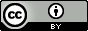 License URL: https://creativecommons.org/licenses/by/4.0/legalcode
Please give attribution to: © State of Tasmania (Department of Premier and Cabinet) 2017<Project Title>Project Execution PlanVersion: <n.n>, Date: <dd-mm-yyyy>Copy: UncontrolledThe version number starts at one and increases by one for each release. It shows the release number and a revision letter if in draft. The original draft is 0.A and subsequent drafts are 0.B, 0.C etc. The first accepted and issued document is 1.0. Subsequent changes in draft form are 1.0A, 1.0B etc.. The accepted and issued second version is 1.1 or 2.0, depending on the magnitude of the change.Refer to the Project Management Fact Sheet: Document Control, for more information at www.egovernment.tas.gov.auPREPARED:Date:--(for acceptance)<Name, Title><Project Title> Project ManagerACCEPTED:Date:--(for release)<Name, Title><Project Title> Project SponsorVersionDateAuthorReasonSections<n.n>List the most recent amendment first<dd-mm-yyyy><name>Initial ReleaseAllSection TitleSection NumberAmendment Summaryeg. This is the first release of this document.Copy NoVersionIssue DateIssued To1<n.n><dd-mm-yyyy><name, title, organisation>2Electronic<n.n><dd-mm-yyyy>Shared driveOutputDescriptionA.B.Within ScopeOutside ScopeA.B.DefinitionsProvides explanations of terms and concepts used within the Project Execution Plan.Project PlanA ‘snapshot’ of the Gantt Chart of major project phases, milestones, processes and tasks.Risk AnalysisProvides ‘snapshot’ details of the current risk assessment and risk management strategies.Budget and ExpenditureProvide ‘snapshot’ details of the current status of the project’s budget and expenditure.Environmental BaselineProvides details of the project’s environment (eg office equipment, software, hardware, communications etc) so as to define a baseline that is then managed accordingly.Stakeholder AgreementsIdentify the nature of the relationship to the project and what services or outputs are to be provided to or received from the project.Responsibility MatrixThis matrix summarises stakeholder responsibility for project deliverables.